 T12 Meeting Minutes 10-13-2021Reminder: After starting a Webex meeting to mute your audio and disable the video feature. Too many attendee’s with active video can interfere with everyone’s audio quality. Hover over the lower edge of your monitor screen to find the icons. 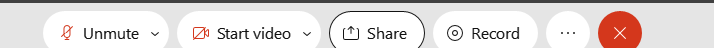 These meetings will be recorded and posted on the WPC site.Please be advised your image will be captured and recorded during the video conference. Your participation in this videoconference equals consent to be recorded as required by law. New BusinessETO maintenance – nothing this weekWSWA maintenance – nothing this weekVelaro maintenance – nothing this weekTickets into production – WA-4293 Changes to the participant view/edit page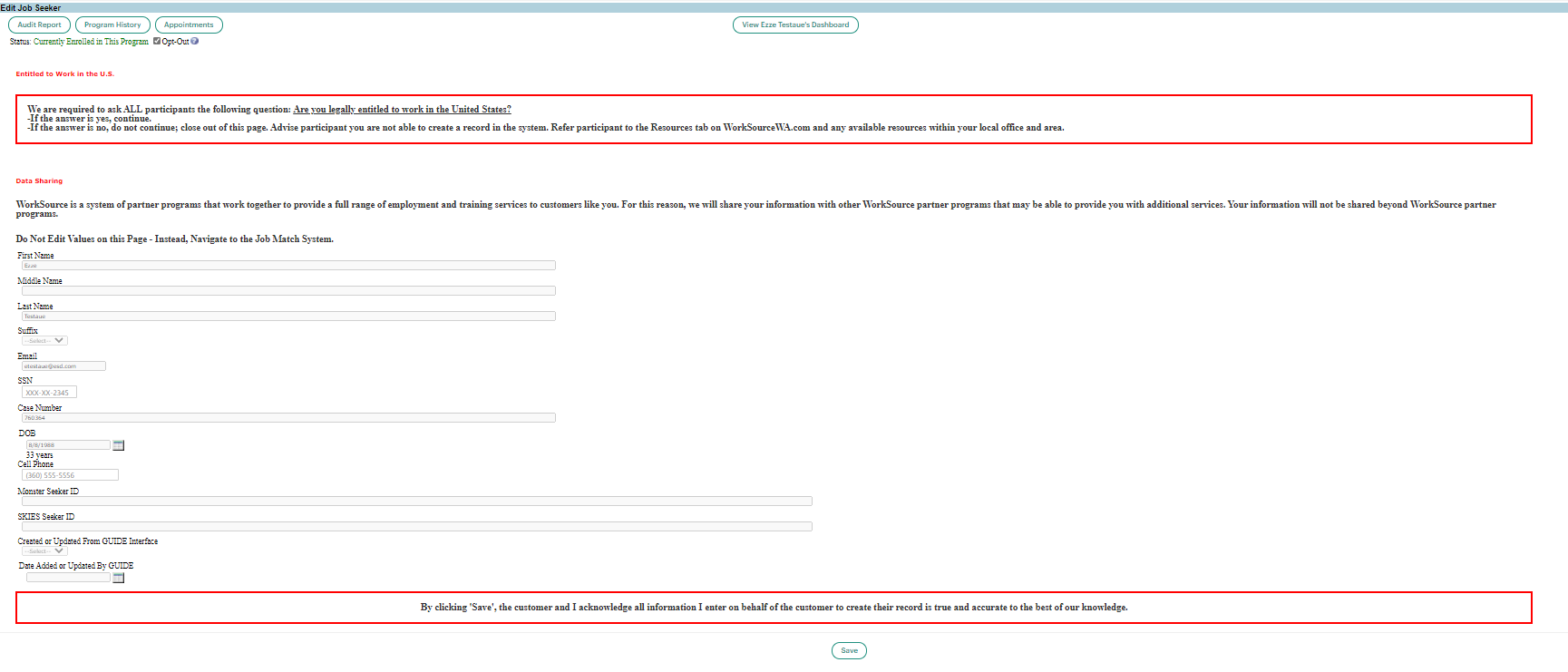 Project updates – nothing this weekWhat’s new on WPC –  CASAS desk aid Training issues/open discussion – Customer’s Educational Functioning Level  link on Test and Results TP broken, desk aid is on WPC siteIE will not be deprecated this month! The timeline for deprecation is after the SharePoint migration project completes but before Windows 11 is deployed (Summer 2022). It will occur sometime between those two projects: best guess, 3-6 months. Prepare by transitioning to Edge or Chrome. Note: We (ESD staff) notice issues using Chrome and our new SharePoint sitesAdd sites to prevent pop up blockersRemember; clearing cache can remove the allowed site(s) for pop-up blockingTransfer your favorites to Edge browserClick on Favorites ‘star’Click on ellipses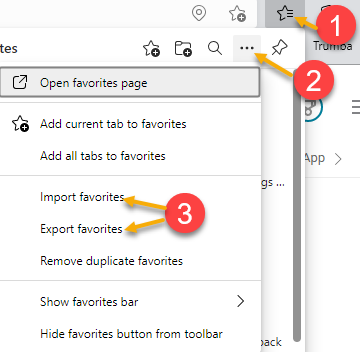 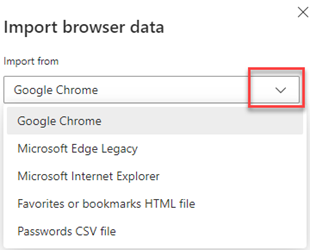 Future ETO report enhancements – Mary – Program Enrollment with Demographic and Veteran Details original and limited reports. We received comments that the report doesn’t run for some WDA’s. We discovered a work around to use while we figure out why this is happening. Try running the report for 2 WDA’s to produce the report and then filter out the area you don’t want.ETO Basic and Refresher Training -  Next training is on 10/19/21  1:30-3:50 ETO Basic training is the 1st Monday 9:30-11:50 and 3rd Tuesday 1:30-3:50 of every month (except holidays). Send email to Lynn Aue to receive more information, training account if needed and be added to the training Webex call.  All ETO/WSWA system users are welcome to attend the training but please do not forward invites as I need to review all attendees and assign training accounts if needed.Training recordings and user guides are posted on the WPC website here https://wpc.wa.gov/tech/ETO-refresher-training Submit a remedy ticket to request additional training opportunities and resourcesReminder: Submit remedy tickets for all work requests here. The WSS team cannot begin work without a service request. Reaching out to us directly can affect the time it takes to resolve your issue. Thanks! Unemployment Insurance (UI) claim and data information can be found on the UI page here https://esd.wa.gov/ CHATfrom Adriana Lopez to everyone:    10:01 AMI don't think she's talking yet. Unless I dont have sound from Kylie Bartlett to everyone:    10:01 AMI can hear you , yes!from Emily Anderson to everyone:    10:12 AMSince it's a bigger report, we do have time out issues at times.  It is a heavily used report for us.from File, Christopher (ESD) to everyone:    10:15 AMThanks!from Boylston, Eileen ESD to everyone:    10:15 AMThanksfrom susan Gustafson to everyone:    10:16 AMThanksfrom Adriana Lopez to everyone:    10:16 AMThank you from Garcia, Gena (ESD) to everyone:    10:16 AMThank you !!!from Mariya Kazantseva to everyone:    10:16 AMThank you!from Flores, Melisa (ESD) to everyone:    10:16 AMThanksATTENDEESAaron PentlandAbigail TaftAdriana LopezAparicio, RudyArbes, BrendArturo EspinozaBaker, MirayiaBoylston, EileenChristina ShafferCook, DianaCrews, SandyDean CoxfordDorothy RochaDryden, JackE MovsesyanEmily AndersonFile, ChristopherFlood, JefferyFlores, MelisaGarcia, GenaGillis, DeannaGriffith, MichelleHolmes, CarolynJackie WetchlerJessie CardwellJordan, IreneKerns, AdelineKing, KendallKylie BartlettLuci BenchMaier, SethManson, EmilyMariya KazantsevaMcNamee, TamelaNelva MarchNi Dufaigh, T. JaideSelamSparks, TeresaStandley, AmandaSue KeltnerSusan GustafsonTamaraTina NewcomerVey Damneun